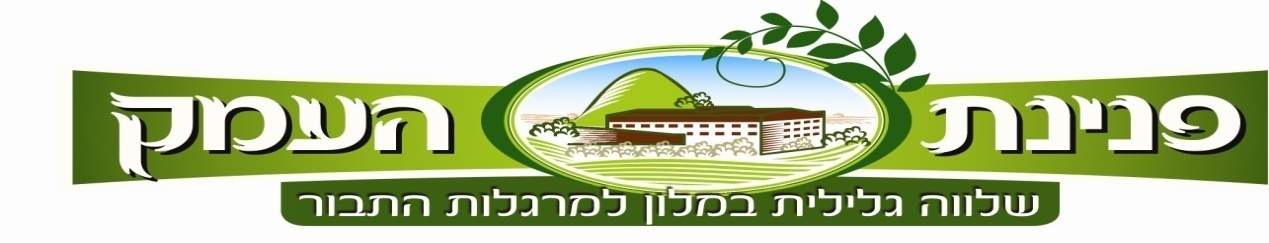 שבת ניגונים פרשת שופטים                                                                                                                             ב-ד אלול תשע"ז 24-26.8.17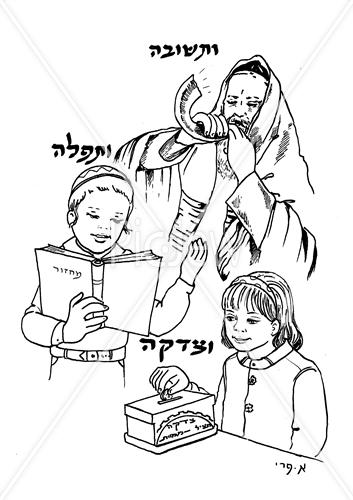 "כי בשמחה תצאון"יום חמישי 24.8.17   ב אלול"ברוך אתה בבואך"יום חמישי 24.8.17   ב אלול"ברוך אתה בבואך"15:00הגעה והתארגנות18:00ארוחת ערב "על האש"19:00תפילת מנחה וערבית20:00תזמורת הכלייזמרים של זכרון יעקב בליווי המלחין והמוזיקאי דויד-צבי וינקרנץ 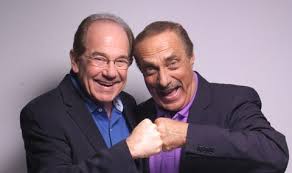 המופע המרכזי והמיוחד עם "צמד רעים"	תזמורת הכלייזמרים של זכרון יעקב בליווי המלחין והמוזיקאי דויד-צבי וינקרנץ המופע המרכזי והמיוחד עם "צמד רעים"	23:00טעימות עם ניגונים לתוך הלילהטעימות עם ניגונים לתוך הלילהיום שישי 25.8.17 ג אלוליום שישי 25.8.17 ג אלוליום שישי 25.8.17 ג אלול8:30תפילת שחרית תפילת שחרית 9:30סעודת בוקרסעודת בוקר"קום והתהלך בארץ""קום והתהלך בארץ""קום והתהלך בארץ"11:00סיור ג'יפים בקבוצות של 7 אנשים בג'יפ לנופי בראשיתסיור ג'יפים בקבוצות של 7 אנשים בג'יפ לנופי בראשית"טועמיה חיים זכו""טועמיה חיים זכו""טועמיה חיים זכו"16:00טעימה ממטעמי השבת עם קבלת שבת מוזיקאליתטעימה ממטעמי השבת עם קבלת שבת מוזיקאלית"להדליק נר בברכה""להדליק נר בברכה""להדליק נר בברכה"18:50הדלקת נרות ותפילת מנחההדלקת נרות ותפילת מנחה"לקראת שבת לכו ונלכה""לקראת שבת לכו ונלכה""לקראת שבת לכו ונלכה"קבלת שבת וערבית עם זמר וחזן קבלת שבת וערבית עם זמר וחזן "מערב מזמינים כל מיני טעמים""מערב מזמינים כל מיני טעמים""מערב מזמינים כל מיני טעמים"20:30סעודת שבתסעודת שבת"וקראת לשבת עונג""וקראת לשבת עונג""וקראת לשבת עונג"22:00טיש טיש יום השנה לזכרו של הרב קוק זצ"ליום השנה לזכרו של הרב קוק זצ"ליום השנה לזכרו של הרב קוק זצ"ליום שבת 26.8.17 ד אלוליום שבת 26.8.17 ד אלוליום שבת 26.8.17 ד אלול"אז יבקע כשחר אורך""אז יבקע כשחר אורך""אז יבקע כשחר אורך"7:30קפה ומאפהקפה ומאפה"ואני תפילתי לך ה' עת רצון""ואני תפילתי לך ה' עת רצון""ואני תפילתי לך ה' עת רצון"8:00תפילת שחרית, קריאת התורה, מוסף עם זמר וחזן תפילת שחרית, קריאת התורה, מוסף עם זמר וחזן "מבעוד יום מוכנים תרנגולים מפוטמים""מבעוד יום מוכנים תרנגולים מפוטמים""מבעוד יום מוכנים תרנגולים מפוטמים"11:00"קדושא רבה""קדושא רבה"12:00סעודת שבתסעודת שבת13:00למעוניינים סיור רגלי לכפר תבור בעקבות מלחמת סיסרא ומסע הרבניםלמעוניינים סיור רגלי לכפר תבור בעקבות מלחמת סיסרא ומסע הרבניםשינה בשבת תענוגשינה בשבת תענוגשינה בשבת תענוג17:30קפה ומאפהקפה ומאפה18:00תפילת מנחהתפילת מנחה18:30שיחהשיחה"תפנוקי מעדנים בכל שלוש פעמים""תפנוקי מעדנים בכל שלוש פעמים""תפנוקי מעדנים בכל שלוש פעמים"19:15סעודה שלישיתסעודה שלישית"המבדיל בין קודש לחול""המבדיל בין קודש לחול""המבדיל בין קודש לחול"20:30הבדלה מוזיקאלית ותפילת ערבית.הבדלה מוזיקאלית ותפילת ערבית.מחירון:חמישי-שישי24-25.8.17שישי שבת25-26.8.17הנחה על כל החבילה24-26.8.17זוג890 ₪1,260 ₪2,000 ₪בודד בחדר840 ₪1,060 ₪1,800 ₪3 ילדים בחדר890 ₪1,260 ₪2,000 ₪ילד בחדר הורים 2-12280 ₪390 ₪600 ₪מבוגר נוסף בחדר 12+380 ₪490 ₪800 ₪תינוק 0-240 ₪40 ₪80 ₪